Your recent request for information is replicated below, together with our response.I am looking for information about the number of road accidents  at the 'channelised junction' in Gourock over the last four years.This is a junction that incorporates Larkfield Road, Broomberry Drive  and Cardwell Road.I am asking for the number of accidents from January 2020 to January 2024.Can you also give me a breakdown of the number of crashes with injuries, breakdown of injuries, arrests and nature of arrests, drink driving, speeding etc.In response to your request, the table below relates to recorded road traffic collisions, broken down by collision severity at Channelised Junction within Gourock, Renfrewshire and Inverclyde Division for calendar years 1st January 2020 to 31st December 2023.All statistics are provisional and should be treated as management information. All data have been extracted from Police Scotland internal systems and are correct as at 28/02/2024.					1. Data excludes non-injury collisions as per standard operating procedure.		2. Specified areas have been selected using GIS Mapping using the Grid East and Grid North attached to the crime. A channelised junction within Gourock, incorporated by Larkfield Road, Broomberry Drive and Cardwell Road has been selected .		On the 12th June 2019, CRaSH was implemented within D Division. On the 3rd July 2019, CRaSH was implemented across the other Police Divisions within Police Scotland. CRaSH replaced the existing procedures for recording Road Traffic Collisions.			Note - the data is subject to change and will be updated on the next extract of data from CRaSH on 3rd March 2024.The table below relates to recorded Group 7 Crimes at Channelised Junction within Gourock, Renfrewshire and Inverclyde Division for calendar years 1st January 2020 to 31st December 2023.All statistics are provisional and should be treated as management information. All data have been extracted from Police Scotland internal systems and are correct as at 28/02/2024.					1. The data was extracted using the Crime's raised date.					2. Please note, only records with a Grid East and Grid North are plotted and selected.  Not all records have a Grid East and Grid North.					3. Specified areas have been selected using GIS Mapping using the Grid East and Grid North attached to the crime. A channelised junction within Gourock, incorporated by Larkfield Road, Broomberry Drive and Cardwell Road has been selected.If you require any further assistance, please contact us quoting the reference above.You can request a review of this response within the next 40 working days by email or by letter (Information Management - FOI, Police Scotland, Clyde Gateway, 2 French Street, Dalmarnock, G40 4EH).  Requests must include the reason for your dissatisfaction.If you remain dissatisfied following our review response, you can appeal to the Office of the Scottish Information Commissioner (OSIC) within 6 months - online, by email or by letter (OSIC, Kinburn Castle, Doubledykes Road, St Andrews, KY16 9DS).Following an OSIC appeal, you can appeal to the Court of Session on a point of law only. This response will be added to our Disclosure Log in seven days' time.Every effort has been taken to ensure our response is as accessible as possible. If you require this response to be provided in an alternative format, please let us know.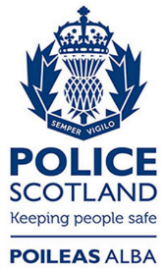 Freedom of Information ResponseOur reference:  FOI 24-0406Responded to:  6 March 2024Collision severityNumberSlight0Serious0Fatal0Crime/Offence202120222023Drink, Drug driving offences incl. Failure to provide a specimen200Driving while disqualified001Driving without a licence101Failure to insure against third party risks102Driving Carelessly012Other Group 7 offences101Total517